ТЕРРИТОРИАЛЬНАЯ ИЗБИРАТЕЛЬНАЯ КОМИССИЯг. СУНЖАП О С Т А Н О В Л Е Н И Е   02 марта 2022 г.	                  91/226-1                                                         г. СунжаО передаче вакантного мандата депутата Городского совета депутатов муниципального образования «Городской округ город Сунжа» второго созыва      В связи с досрочным прекращением полномочий депутата Городского совета муниципального образования «Городской округ город Сунжа» избранного в составе списка кандидатов в депутаты Городского совета муниципального образования «Городской округ город Сунжа», выдвинутого Ингушским региональным отделением Всероссийской политической партии «Единая Россия», а также на основании   решения Городского совета депутатов муниципального образования «Городской округ город Сунжа» от  16 ноября 2021 года № 24/3-2 «О досрочном прекращении полномочий депутата  Городского совета депутатов муниципального образования «Городской округ город Сунжа» второго  созыва» Арчхоева Руслана Сулумбековича, в соответствии с частью 1 статьи 95 Закона Республики Ингушетия « О муниципальных выборах в Республике Ингушетия» в   Территориальная избирательная комиссия города Сунжа постановляет:Передать вакантный мандат зарегистрированному кандидату в депутаты Городского совета депутатов муниципального образования «Городской округ город Сунжа» из списка кандидатов, выдвинутого Ингушским региональным отделением Всероссийской политической партии «ЕДИНАЯ РОССИЯ»,  Хамхоеву Ахмету Магометовичу.Выдать Хамхоеву Ахмету Магометовичу удостоверение об избрании депутатом Городского совета Муниципального образования «Городской округ город Сунжа» установленного образца. Направить настоящее постановление для опубликования в газету «Знамя Труда», разместить на официальном сайте Администрации муниципального образования «Городской округ город Сунжа»  в сети Интернет, и направить в Городской совет депутатов муниципального образования «Городской округ город Сунжа».Председательтерриториальной избирательной комиссии г. Сунжа                         И.И.ГулиевСекретарьтерриториальной избирательной комиссии г. Сунжа                                   А.М.Арчхоева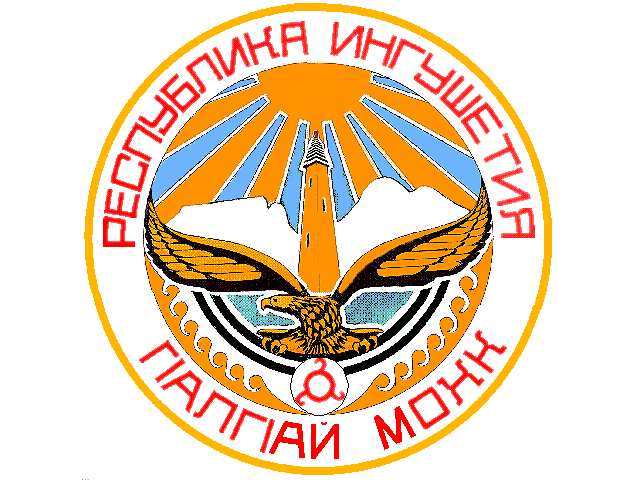 